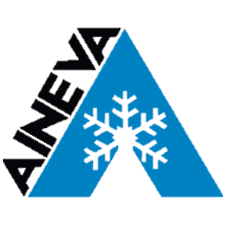 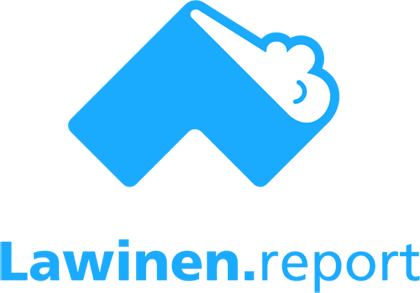 Melde – und Aufnahme FormularLawinenunfälleAllgemeine Daten zur Unfalllawine:Allgemeine Daten zur Unfalllawine:Allgemeine Daten zur Unfalllawine:Datum _______________________________________Datum _______________________________________Uhrzeit ________________________________________Gemeinde ____________________________________Gemeinde ____________________________________Provinz ________________________________________Ort __________________________________________________________________________________________Ort __________________________________________________________________________________________Ort __________________________________________________________________________________________Koordinaten Lat (N) ____________________________   Long (E) _______________________________________Koordinaten Lat (N) ____________________________   Long (E) _______________________________________Koordinaten Lat (N) ____________________________   Long (E) _______________________________________Höchstkote des Anbruches (m) _______________________________  Kammnähe               Ja                 Nein            Höchstkote des Anbruches (m) _______________________________  Kammnähe               Ja                 Nein            Höchstkote des Anbruches (m) _______________________________  Kammnähe               Ja                 Nein            Exposition      N                  NE                  E                  SE                   S                   SW                  W                 NWExposition      N                  NE                  E                  SE                   S                   SW                  W                 NWExposition      N                  NE                  E                  SE                   S                   SW                  W                 NWSteilheit im Anbruchgebiet     < 30°       31 - 35°       36 – 40°       41 – 45°       > 46°     Exakt _______________Steilheit im Anbruchgebiet     < 30°       31 - 35°       36 – 40°       41 – 45°       > 46°     Exakt _______________Steilheit im Anbruchgebiet     < 30°       31 - 35°       36 – 40°       41 – 45°       > 46°     Exakt _______________Art der Lawine       Schneebrett         Lockerschneelawine        Gleitschneelawine           unbekanntArt der Lawine       Schneebrett         Lockerschneelawine        Gleitschneelawine           unbekanntArt der Lawine       Schneebrett         Lockerschneelawine        Gleitschneelawine           unbekanntFeuchtigkeit            trocken                 nass Feuchtigkeit            trocken                 nass Feuchtigkeit            trocken                 nass Lawinengröße       1 - klein                  2 - mittel               3 - groß               4 - sehr groß            5 - extrem großLawinengröße       1 - klein                  2 - mittel               3 - groß               4 - sehr groß            5 - extrem großLawinengröße       1 - klein                  2 - mittel               3 - groß               4 - sehr groß            5 - extrem großMeteorologische und nivologische Bedingungen Meteorologische und nivologische Bedingungen Meteorologische und nivologische Bedingungen Mächtigkeit Anbruch Schneebrett  [cm]  Minimum ____________   Maximum __________Mächtigkeit Anbruch Schneebrett  [cm]  Minimum ____________   Maximum __________Mächtigkeit Anbruch Schneebrett  [cm]  Minimum ____________   Maximum __________Tage seit letztem Schneefall ____________Tage seit letztem Schneefall ____________Tage seit letztem Schneefall ____________Meteorologische Verhältnisse Meteorologische Verhältnisse Meteorologische Verhältnisse  Niederschlag am Horizont Anraum an der Station Nebel, Himmel sichtbar Nebel, Himmel nicht sichtbar Leichter Regen mit Unterbrechung Anhaltender leichter Regen Mäßiger Regen Starker Regen Gefrierender Regen Schneeregen Leichter Schneefall mit Unterbrechung  Anhaltend leichter Schneefall Mäßiger Schneefall Starker Schneefall Regenschauer Schnee- und Regenschauer Regenschauer mit Hagel oder Graupel Gewitter mit Regen oder Schneefall Gewitter mit Hagel oder Graupel Keines der Phänomene Nicht erfassbar Leichter Schneefall mit Unterbrechung  Anhaltend leichter Schneefall Mäßiger Schneefall Starker Schneefall Regenschauer Schnee- und Regenschauer Regenschauer mit Hagel oder Graupel Gewitter mit Regen oder Schneefall Gewitter mit Hagel oder Graupel Keines der Phänomene Nicht erfassbarPrognostizierte Gefahrenstufe  1 - gering           2 - mäßig           3 - erheblich           4 - groß          5 - sehr groß          keine Gefahrenstufe ausgegeben Prognostizierte Gefahrenstufe  1 - gering           2 - mäßig           3 - erheblich           4 - groß          5 - sehr groß          keine Gefahrenstufe ausgegeben Prognostizierte Gefahrenstufe  1 - gering           2 - mäßig           3 - erheblich           4 - groß          5 - sehr groß          keine Gefahrenstufe ausgegeben Prognostizierte Lawinenprobleme Primär                Neuschnee       Triebschnee      Altschnee      Nassschnee      GleitschneeSekundär          Neuschnee       Triebschnee      Altschnee      Nassschnee      GleitschneeLawinenprobleme am Unfallort Primär                Neuschnee       Triebschnee      Altschnee      Nassschnee      GleitschneeSekundär          Neuschnee       Triebschnee      Altschnee      Nassschnee      GleitschneePrognostizierte Lawinenprobleme Primär                Neuschnee       Triebschnee      Altschnee      Nassschnee      GleitschneeSekundär          Neuschnee       Triebschnee      Altschnee      Nassschnee      GleitschneeLawinenprobleme am Unfallort Primär                Neuschnee       Triebschnee      Altschnee      Nassschnee      GleitschneeSekundär          Neuschnee       Triebschnee      Altschnee      Nassschnee      GleitschneePrognostizierte Lawinenprobleme Primär                Neuschnee       Triebschnee      Altschnee      Nassschnee      GleitschneeSekundär          Neuschnee       Triebschnee      Altschnee      Nassschnee      GleitschneeLawinenprobleme am Unfallort Primär                Neuschnee       Triebschnee      Altschnee      Nassschnee      GleitschneeSekundär          Neuschnee       Triebschnee      Altschnee      Nassschnee      GleitschneeAllgemeine Daten zum Lawinenunfall:Allgemeine Daten zum Lawinenunfall:Organisierter Rettungseinsatz      Ja       Nein       unbekanntAlarmierung durch: ________________________________________________________________________Organisierter Rettungseinsatz      Ja       Nein       unbekanntAlarmierung durch: ________________________________________________________________________Vermutete Lawinenauslösung: _______________________________________________________________Vermutete Lawinenauslösung: _______________________________________________________________ Skitouren (Mehrfachauswahl möglich)	□ mit Ski im Aufstieg	□ mit Ski im Abstieg	□ mit Splitboard im Aufstieg	□ mit Snowboard im Abstieg	□ zu Fuß	□ mit Schneeschuhen (und                 Snowboard auf dem Rücken) Variantenskifahren (Mehrfachauswahl möglich)	□ Ski	□ Snowboard	□ Variantenskifahren in Pistennähe 	□ Heliski auf Piste Schneemobil / Motorschlitten Bergsteigen (Mehrfachauswahl möglich)	□ in einer Wand / Wasserfall (>50°)	□ zu Fuß im Hang / im Flachen	□ mit Schneeschuhen im Hang / im                 Flachen	□ mit Skiern im Hang/ im                 Flachen Schneeschuhwandern / Wandern (Mehrfachauswahl möglich)	□ mit Schneeschuhen	□ zu Fuß Personen auf Verkehrswegen      (Mehrfachauswahl möglich) 	□ Auto	□ Lieferwagen 	□ Taxi, Bus	□ Lastkraftwagen (LKW)	□ Arbeitsfahrzeuge (Fräse,                 Pistenfahrzeuge, Raupe, usw.)	□ Rettungsfahrzeuge	□ zu Fuß (Schneeschuhe, Ski, usw.) Personen in Gebäuden (Mehrfachauswahl möglich)	□ Wohngebiet	□ öffentliche Gebäude 	□ Touristische Einrichtungen	□ Betriebe / Produktionsstätten	□ Technische Anlagen	□ Verkehrsinfrastrukturen Anderes _____________________________________________Gruppe geführt von einem Experten    Ja           Nein           UnbekanntGruppe geführt von einem Experten    Ja           Nein           UnbekanntAnwesende ________________________Mitgerissene _______________________Bemerkungen geben Sie alle relevanten Informationen an / Dynamik des Unfalles__________________________________________________________________________________________________________________________________________________________________________________________________________________________________________________________________________________________________________________________________________________________________________________________________________________________________________________________________________________________________________________________________________________________________________________________________________________________________________Bemerkungen geben Sie alle relevanten Informationen an / Dynamik des Unfalles__________________________________________________________________________________________________________________________________________________________________________________________________________________________________________________________________________________________________________________________________________________________________________________________________________________________________________________________________________________________________________________________________________________________________________________________________________________________________________Formular Mitgerissene                                                    Unfallort ……………  ……………………………Datum………………..……………. Bei mehreren Mitgerissenen für jede Person einzeln ausfüllen.Formular Mitgerissene                                                    Unfallort ……………  ……………………………Datum………………..……………. Bei mehreren Mitgerissenen für jede Person einzeln ausfüllen.Formular Mitgerissene                                                    Unfallort ……………  ……………………………Datum………………..……………. Bei mehreren Mitgerissenen für jede Person einzeln ausfüllen.Formular Mitgerissene                                                    Unfallort ……………  ……………………………Datum………………..……………. Bei mehreren Mitgerissenen für jede Person einzeln ausfüllen.Mitgerissene Person Nr. ___________________________________Mitgerissene Person Nr. ___________________________________Mitgerissene Person Nr. ___________________________________Mitgerissene Person Nr. ___________________________________Verletzungsgrad               unverletzt               verletzt              tot                                                                                                            Vermutete Todesursache   Erstickung                                                                                                                                                       Trauma                                                                                                                                                       Unbekannt                                                                                                                                                       Sonstiges ________________Verletzungsgrad               unverletzt               verletzt              tot                                                                                                            Vermutete Todesursache   Erstickung                                                                                                                                                       Trauma                                                                                                                                                       Unbekannt                                                                                                                                                       Sonstiges ________________Verletzungsgrad               unverletzt               verletzt              tot                                                                                                            Vermutete Todesursache   Erstickung                                                                                                                                                       Trauma                                                                                                                                                       Unbekannt                                                                                                                                                       Sonstiges ________________Verletzungsgrad               unverletzt               verletzt              tot                                                                                                            Vermutete Todesursache   Erstickung                                                                                                                                                       Trauma                                                                                                                                                       Unbekannt                                                                                                                                                       Sonstiges ________________Verschüttungsgrad             Ganz verschüttet (Komplett verschüttete Person, an der Oberfläche nicht sichtbar)                                                    Teilweise verschüttet – kritisch (Kopf unter dem Schnee, Person kann nicht atmen)                                                    Teilweise verschüttet – nicht kritisch (Kopf oberhalb der Schneeoberfläche, Person kann atmen)                                                    an der Oberfläche (Person ist komplett aus dem Schnee)                                                    unbekanntVerschüttungsgrad             Ganz verschüttet (Komplett verschüttete Person, an der Oberfläche nicht sichtbar)                                                    Teilweise verschüttet – kritisch (Kopf unter dem Schnee, Person kann nicht atmen)                                                    Teilweise verschüttet – nicht kritisch (Kopf oberhalb der Schneeoberfläche, Person kann atmen)                                                    an der Oberfläche (Person ist komplett aus dem Schnee)                                                    unbekanntVerschüttungsgrad             Ganz verschüttet (Komplett verschüttete Person, an der Oberfläche nicht sichtbar)                                                    Teilweise verschüttet – kritisch (Kopf unter dem Schnee, Person kann nicht atmen)                                                    Teilweise verschüttet – nicht kritisch (Kopf oberhalb der Schneeoberfläche, Person kann atmen)                                                    an der Oberfläche (Person ist komplett aus dem Schnee)                                                    unbekanntVerschüttungsgrad             Ganz verschüttet (Komplett verschüttete Person, an der Oberfläche nicht sichtbar)                                                    Teilweise verschüttet – kritisch (Kopf unter dem Schnee, Person kann nicht atmen)                                                    Teilweise verschüttet – nicht kritisch (Kopf oberhalb der Schneeoberfläche, Person kann atmen)                                                    an der Oberfläche (Person ist komplett aus dem Schnee)                                                    unbekanntAltersbereich   0-10                11-17              18-30          31-40           41-60           >60      Exakt [Jahre] _________Altersbereich   0-10                11-17              18-30          31-40           41-60           >60      Exakt [Jahre] _________Altersbereich   0-10                11-17              18-30          31-40           41-60           >60      Exakt [Jahre] _________Altersbereich   0-10                11-17              18-30          31-40           41-60           >60      Exakt [Jahre] _________Geschlecht       weiblich         männlich        unbekanntGeschlecht       weiblich         männlich        unbekanntGeschlecht       weiblich         männlich        unbekanntGeschlecht       weiblich         männlich        unbekanntNationalität ___________________________Nationalität ___________________________Nationalität ___________________________Nationalität ___________________________Ortskundige Person           Ja                  Nein             UnbekanntOrtskundige Person           Ja                  Nein             UnbekanntOrtskundige Person           Ja                  Nein             UnbekanntOrtskundige Person           Ja                  Nein             UnbekanntAusrüstung  LVS eingeschaltet und am Körper LVS ausgeschaltet / defekt Schaufel Sonde Helm Recco Airbag entfaltet Airbag nicht entfaltet Airbag defekt Avalung aber nicht im Mund Avalung im Mund  Sonstiges ___________________________Ausrüstung  LVS eingeschaltet und am Körper LVS ausgeschaltet / defekt Schaufel Sonde Helm Recco Airbag entfaltet Airbag nicht entfaltet Airbag defekt Avalung aber nicht im Mund Avalung im Mund  Sonstiges ___________________________Profi / Experte unbekannt Bergführer Skilehrer Bergretter  Tourenleiter / Wanderführer Skitourinstruktor  SAFG / Meteomont / Carabinieri / Polizei / Feuerwehr Nivologe AINEVA Pistenarbeiter / Beauftragte für die Sicherheit der Pisten Schneepflugfahrer Sonstiges _______________________________________Profi / Experte unbekannt Bergführer Skilehrer Bergretter  Tourenleiter / Wanderführer Skitourinstruktor  SAFG / Meteomont / Carabinieri / Polizei / Feuerwehr Nivologe AINEVA Pistenarbeiter / Beauftragte für die Sicherheit der Pisten Schneepflugfahrer Sonstiges _______________________________________Bei der Arbeit von der Lawine mitgerissen    Ja       Nein       UnbekanntBei der Arbeit von der Lawine mitgerissen    Ja       Nein       UnbekanntBei der Arbeit von der Lawine mitgerissen    Ja       Nein       UnbekanntBei der Arbeit von der Lawine mitgerissen    Ja       Nein       UnbekanntAuffindung und Bergung  Selbstbefreiung Kameradenrettung Organisierte Rettung UnbekanntArt der Auffindung:     LVS-Suche Punktuelles oder zufälliges Sondieren Organisiertes Sondieren  Lawinensuchhund Gehör Sehen Punktuelles oder zufälliges Graben  Recco Sonstiges _________________________________________Art der Auffindung:     LVS-Suche Punktuelles oder zufälliges Sondieren Organisiertes Sondieren  Lawinensuchhund Gehör Sehen Punktuelles oder zufälliges Graben  Recco Sonstiges _________________________________________Art der Auffindung:     LVS-Suche Punktuelles oder zufälliges Sondieren Organisiertes Sondieren  Lawinensuchhund Gehör Sehen Punktuelles oder zufälliges Graben  Recco Sonstiges _________________________________________Verschüttungstiefe (Distanz zwischen Kopf und Schneeoberfläche) bis zu 50 cm bis zu 100 cm bis zu 150 cm mehr als 150 cm unbekanntVerschüttungstiefe (Distanz zwischen Kopf und Schneeoberfläche) bis zu 50 cm bis zu 100 cm bis zu 150 cm mehr als 150 cm unbekanntVerschüttungstiefe (Distanz zwischen Kopf und Schneeoberfläche) bis zu 50 cm bis zu 100 cm bis zu 150 cm mehr als 150 cm unbekanntVerschüttungstiefe (Distanz zwischen Kopf und Schneeoberfläche) bis zu 50 cm bis zu 100 cm bis zu 150 cm mehr als 150 cm unbekanntFormular ausgefüllt von                                                                                     Persönliche Daten sind nicht obligatorisch.Formular ausgefüllt von                                                                                     Persönliche Daten sind nicht obligatorisch.Formular ausgefüllt von                                                                                     Persönliche Daten sind nicht obligatorisch.Formular ausgefüllt von                                                                                     Persönliche Daten sind nicht obligatorisch.Name ________________________________________Name ________________________________________Name ________________________________________Adresse _______________________________________Ausfülldatum _________________________________Ausfülldatum _________________________________Ausfülldatum _________________________________Tel. / Mobil. ____________________________________Datenquelle _______________________________________________________________________________Datenquelle _______________________________________________________________________________Datenquelle _______________________________________________________________________________Datenquelle _______________________________________________________________________________Bemerkung Dieses Formular dient zur Erhebung aller Lawinenabgänge mit menschlicher Beteiligung mit und ohne Personen- oder Sachschaden in Südtirol. Ziel der Erhebung ist es, durch die Erfassung von Ursachen und Folgen der Lawinenabgänge in Südtirol die Unfallvermeidung zu verbessern. Das Formular kann von jeder Person die einen Lawinenabgang in Südtirol beobachtet hat ausgefüllt werden. Zudem erfolgt die Datenerhebung nach jedem organisierten Rettungseinsatz durch die örtliche Bergrettungsstelle.Das Formular kann händisch ausgefüllt und mittels E-Mail an den Lawinenwarndienst geschickt werden. Die Datenerhebung erfolgt anonym für alle am Lawinenabgang beteiligten Personen. Nur die ausfüllende Person sollte ihre Kontaktadresse für eventuelle Rückfragen angeben. Die erhobenen Daten zentral auf einer vom Amt für Meteorologie und Lawinenwarnung der Autonomen Provinz Südtirol verwalteten Datenbank archiviert; sie werden dann überprüft, ausgewertet und nur für Forschungszwecken verwendet. Die persönlichen Daten unterliegen dem Datenschutzgesetz und werden nach Gesetz n. 675 des 31. Dezember 1996, Tutela delle persone e di altri soggetti rispetto al trattamento dei dati personali behandelt.Bemerkung Dieses Formular dient zur Erhebung aller Lawinenabgänge mit menschlicher Beteiligung mit und ohne Personen- oder Sachschaden in Südtirol. Ziel der Erhebung ist es, durch die Erfassung von Ursachen und Folgen der Lawinenabgänge in Südtirol die Unfallvermeidung zu verbessern. Das Formular kann von jeder Person die einen Lawinenabgang in Südtirol beobachtet hat ausgefüllt werden. Zudem erfolgt die Datenerhebung nach jedem organisierten Rettungseinsatz durch die örtliche Bergrettungsstelle.Das Formular kann händisch ausgefüllt und mittels E-Mail an den Lawinenwarndienst geschickt werden. Die Datenerhebung erfolgt anonym für alle am Lawinenabgang beteiligten Personen. Nur die ausfüllende Person sollte ihre Kontaktadresse für eventuelle Rückfragen angeben. Die erhobenen Daten zentral auf einer vom Amt für Meteorologie und Lawinenwarnung der Autonomen Provinz Südtirol verwalteten Datenbank archiviert; sie werden dann überprüft, ausgewertet und nur für Forschungszwecken verwendet. Die persönlichen Daten unterliegen dem Datenschutzgesetz und werden nach Gesetz n. 675 des 31. Dezember 1996, Tutela delle persone e di altri soggetti rispetto al trattamento dei dati personali behandelt.Bemerkung Dieses Formular dient zur Erhebung aller Lawinenabgänge mit menschlicher Beteiligung mit und ohne Personen- oder Sachschaden in Südtirol. Ziel der Erhebung ist es, durch die Erfassung von Ursachen und Folgen der Lawinenabgänge in Südtirol die Unfallvermeidung zu verbessern. Das Formular kann von jeder Person die einen Lawinenabgang in Südtirol beobachtet hat ausgefüllt werden. Zudem erfolgt die Datenerhebung nach jedem organisierten Rettungseinsatz durch die örtliche Bergrettungsstelle.Das Formular kann händisch ausgefüllt und mittels E-Mail an den Lawinenwarndienst geschickt werden. Die Datenerhebung erfolgt anonym für alle am Lawinenabgang beteiligten Personen. Nur die ausfüllende Person sollte ihre Kontaktadresse für eventuelle Rückfragen angeben. Die erhobenen Daten zentral auf einer vom Amt für Meteorologie und Lawinenwarnung der Autonomen Provinz Südtirol verwalteten Datenbank archiviert; sie werden dann überprüft, ausgewertet und nur für Forschungszwecken verwendet. Die persönlichen Daten unterliegen dem Datenschutzgesetz und werden nach Gesetz n. 675 des 31. Dezember 1996, Tutela delle persone e di altri soggetti rispetto al trattamento dei dati personali behandelt.Bemerkung Dieses Formular dient zur Erhebung aller Lawinenabgänge mit menschlicher Beteiligung mit und ohne Personen- oder Sachschaden in Südtirol. Ziel der Erhebung ist es, durch die Erfassung von Ursachen und Folgen der Lawinenabgänge in Südtirol die Unfallvermeidung zu verbessern. Das Formular kann von jeder Person die einen Lawinenabgang in Südtirol beobachtet hat ausgefüllt werden. Zudem erfolgt die Datenerhebung nach jedem organisierten Rettungseinsatz durch die örtliche Bergrettungsstelle.Das Formular kann händisch ausgefüllt und mittels E-Mail an den Lawinenwarndienst geschickt werden. Die Datenerhebung erfolgt anonym für alle am Lawinenabgang beteiligten Personen. Nur die ausfüllende Person sollte ihre Kontaktadresse für eventuelle Rückfragen angeben. Die erhobenen Daten zentral auf einer vom Amt für Meteorologie und Lawinenwarnung der Autonomen Provinz Südtirol verwalteten Datenbank archiviert; sie werden dann überprüft, ausgewertet und nur für Forschungszwecken verwendet. Die persönlichen Daten unterliegen dem Datenschutzgesetz und werden nach Gesetz n. 675 des 31. Dezember 1996, Tutela delle persone e di altri soggetti rispetto al trattamento dei dati personali behandelt.Autonome Provinz Bozen - Provincia Autonoma di BolzanoAmt für Meteorologie und Lawinenwarnung - Ufficio Meteorologia e prevenzione valanghe Drususallee 116 - Viale Druso 11639100 Bozen - BolzanoTel:	+39/0471/416140E-mail:	Valanghe.Lawine@provinz.bz.it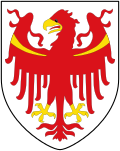 Autonome Provinz Bozen - Provincia Autonoma di BolzanoAmt für Meteorologie und Lawinenwarnung - Ufficio Meteorologia e prevenzione valanghe Drususallee 116 - Viale Druso 11639100 Bozen - BolzanoTel:	+39/0471/416140E-mail:	Valanghe.Lawine@provinz.bz.itAutonome Provinz Bozen - Provincia Autonoma di BolzanoAmt für Meteorologie und Lawinenwarnung - Ufficio Meteorologia e prevenzione valanghe Drususallee 116 - Viale Druso 11639100 Bozen - BolzanoTel:	+39/0471/416140E-mail:	Valanghe.Lawine@provinz.bz.itAutonome Provinz Bozen - Provincia Autonoma di BolzanoAmt für Meteorologie und Lawinenwarnung - Ufficio Meteorologia e prevenzione valanghe Drususallee 116 - Viale Druso 11639100 Bozen - BolzanoTel:	+39/0471/416140E-mail:	Valanghe.Lawine@provinz.bz.it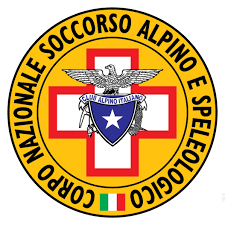 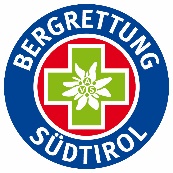 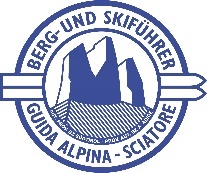 